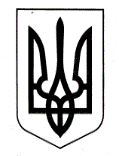 УКРАЇНАХАРКІВСЬКА ОБЛАСНА ДЕРЖАВНА АДМІНІСТРАЦІЯДЕПАРТАМЕНТ НАУКИ І ОСВІТИ НАКАЗПро проведення державної атестації навчальних закладів Харківської області в лютому 2015 року Відповідно до законів України «Про освіту», «Про загальну середню освіту», Порядку державної атестації загальноосвітніх, дошкільних та позашкільних навчальних закладів, затвердженого наказом Міністерства освіти і науки України від 24.07.2001 № 553, зареєстрованим у Міністерстві юстиції України 08.08.2001 за № 678/5869 (із змінами), наказу Міністерства освіти і науки України від 17.06.2013 № 772 «Про затвердження орієнтовних критеріїв оцінювання діяльності дошкільних, загальноосвітніх, професійно-технічних навчальних закладів», на виконання наказу Головного управління освіти і науки Харківської обласної державної адміністрації від 13.01.2009 № 3 «Про організацію державної атестації навчальних закладів Харківської області», з метою забезпечення державного контролю за діяльністю навчальних закладів та планового проведення державної атестації, керуючись статтею 6 Закону України «Про місцеві державні адміністрації» НАКАЗУЮ:1. Провести державну атестацію навчальних закладів:  1.1. Харківська спеціалізована школа І ступеня № 33 Харківської міської ради Харківської області.З 02.02.2015 по 16.02.20151.2. Харківська спеціалізована школа І-ІІІ ступенів № 73 Харківської міської ради Харківської області.З 09.02.2015 по 23.02.201521.3. Харківський приватний ліцей «Професіонал» Харківської області.З 16.02.2015 по 02.03.20151.4. Харківська спеціалізована школа І-ІІІ ступенів № 11 Харківської міської ради Харківської області.З 23.02.2015 по 09.03.20152. Затвердити склад експертних комісій для проведення атестаційної експертизи навчальних закладів (додаються).3. Експертним комісіям (Байназарова О.О.):3.1. Підготувати та подати на затвердження директору Департаменту робочі програми атестаційної експертизи навчальних закладів.До 10.12.20143.2. Здійснити атестаційну експертизу навчальних закладів, узагальнити матеріали для складання акта атестаційної експертизи.  Відповідно до затвердженої програми3.3. Подати для розгляду на засіданні регіональної експертної ради з ліцензування та атестації навчальних закладів (секція з питань дошкільної, позашкільної та загальної середньої освіти) акти атестаційної експертизи з обґрунтованими пропозиціями щодо визначення рівня діяльності навчального закладу.Протягом 20 днів після закінчення роботи експертної комісії 4. Директорам навчальних закладів, що проходять державну атестацію:4.1. Подати до експертної комісії протокол самоаналізу організації функціонування навчального закладу.Не пізніше як за два місяці до початку атестації4.2. Забезпечити належні умови для роботи експертної комісії під час проведення атестаційної експертизи закладу.Відповідно до затвердженої програми5. Контроль за виконанням наказу залишаю за собою.Директор Департаменту                                                                    А.В. Бабічев3ЗАТВЕРДЖЕНОНаказ директора Департаментунауки і освіти Харківськоїобласної державної адміністрації                                    №Склад експертної комісії для проведення атестаційної експертизи Харківської спеціалізованої школи № 33 Харківської міської ради Харківської областіДиректор Департаменту                                                                  А.В. БабічевКононенко 705-03-114ЗАТВЕРДЖЕНОНаказ директора Департаментунауки і освіти Харківськоїобласної державної адміністрації                                    №Склад експертної комісії для проведення атестаційної експертизи Харківської спеціалізованої школи № 73 Харківської міської ради Харківської областіДиректор Департаменту                                                                  А.В. БабічевКононенко 705-03-115ЗАТВЕРДЖЕНОНаказ директора Департаментунауки і освіти Харківськоїобласної державної адміністрації                                    №Склад експертної комісії для проведення атестаційної експертизи Харківського приватного ліцею «Професіонал» Харківської областіДиректор Департаменту                                                                  А.В. БабічевКононенко 705-03-116ЗАТВЕРДЖЕНОНаказ директора Департаментунауки і освіти Харківськоїобласної державної адміністрації                                    №Склад експертної комісії для проведення атестаційної експертизи Харківської спеціалізованої школи № 11 Харківської міської ради Харківської областіДиректор Департаменту                                                                  А.В. БабічевКононенко 705-03-1125.11.2014Харків№ 500Голова експертної комісії:Байназарова Олена Олександрівнаначальник управління освіти і науки Департаменту науки і освіти Харківської обласної державної адміністраціїЧлени експертної комісії:ДригайлоСвітлана Олександрівназаступник директора Департаменту науки і освіти Харківської обласної державної адміністрації – начальник управління ресурсного забезпеченняЄфімоваТетяна Борисівнаголовний спеціаліст відділу санітарного нагляду управління організації держсанепіднагляду Головного управління Держсанепідслужби у Харківській області (за згодою)ІвченкоТетяна Василівнаголовний спеціаліст відділу нормативності та якості освіти управління освіти і науки Департаменту науки і освіти Харківської обласної державної адміністраціїКононенко Олена Євгенівнаначальник відділу нормативності та якості освіти управління освіти і науки Департаменту науки і освіти Харківської обласної державної адміністраціїКоваленко Вікторія Олександрівнаголовний спеціаліст відділу нормативності та якості освіти управління освіти і науки Департаменту науки і освіти Харківської обласної державної адміністраціїСєріковаЛюдмила Миколаївнаголовний спеціаліст відділу нормативності та якості освіти управління освіти і науки Департаменту науки і освіти Харківської обласної державної адміністраціїСтарченкоОльга Василівнаначальник служби охорони праці, пожежної і радіаційної безпеки та безпеки життєдіяльності Департаменту науки і освіти Харківської обласної державної адміністраціїПокроєва Любов Денисівнаректор Комунального вищого навчального закладу «Харківська академія неперервної освіти»ЧепурнаОлена Олексіївнаголовний спеціаліст відділу нормативності та якості освіти управління освіти і науки Департаменту науки і освіти Харківської обласної державної адміністраціїШепель Валерій Миколайовичначальник відділу нормативності і якості освіти Департаменту освіти Харківської міської радиГолова експертної комісії:Байназарова Олена Олександрівнаначальник управління освіти і науки Департаменту науки і освіти Харківської обласної державної адміністраціїЧлени експертної комісії:ДригайлоСвітлана Олександрівназаступник директора Департаменту науки і освіти Харківської обласної державної адміністрації – начальник управління ресурсного забезпеченняЄфімоваТетяна Борисівнаголовний спеціаліст відділу санітарного нагляду управління організації держсанепіднагляду Головного управління Держсанепідслужби у Харківській області (за згодою)ІвченкоТетяна Василівнаголовний спеціаліст відділу нормативності та якості освіти управління освіти і науки Департаменту науки і освіти Харківської обласної державної адміністраціїКононенко Олена Євгенівнаначальник відділу нормативності та якості освіти управління освіти і науки Департаменту науки і освіти Харківської обласної державної адміністраціїКоваленко Вікторія Олександрівнаголовний спеціаліст відділу нормативності та якості освіти управління освіти і науки Департаменту науки і освіти Харківської обласної державної адміністраціїРуднєва Світлана Михайлівнаголовний спеціаліст сектору дошкільної та корекційної освіти управління освіти і науки Департаменту науки і освіти Харківської обласної державної адміністраціїСєріковаЛюдмила Миколаївнаголовний спеціаліст відділу нормативності та якості освіти управління освіти і науки Департаменту науки і освіти Харківської обласної державної адміністраціїСтарченкоОльга Василівнаначальник служби охорони праці, пожежної і радіаційної безпеки та безпеки життєдіяльності Департаменту науки і освіти Харківської обласної державної адміністраціїПокроєва Любов Денисівнаректор Комунального вищого навчального закладу «Харківська академія неперервної освіти»ЧепурнаОлена Олексіївнаголовний спеціаліст відділу нормативності та якості освіти управління освіти і науки Департаменту науки і освіти Харківської обласної державної адміністраціїШепель Валерій Миколайовичначальник відділу нормативності і якості освіти Департаменту освіти Харківської міської радиГолова експертної комісії:Байназарова Олена Олександрівнаначальник управління освіти і науки Департаменту науки і освіти Харківської обласної державної адміністраціїЧлени експертної комісії:ДригайлоСвітлана Олександрівназаступник директора Департаменту науки і освіти Харківської обласної державної адміністрації – начальник управління ресурсного забезпеченняЄфімоваТетяна Борисівнаголовний спеціаліст відділу санітарного нагляду управління організації держсанепіднагляду Головного управління Держсанепідслужби у Харківській області (за згодою)ІвченкоТетяна Василівнаголовний спеціаліст відділу нормативності та якості освіти управління освіти і науки Департаменту науки і освіти Харківської обласної державної адміністраціїКононенко Олена Євгенівнаначальник відділу нормативності та якості освіти управління освіти і науки Департаменту науки і освіти Харківської обласної державної адміністраціїКоваленко Вікторія Олександрівнаголовний спеціаліст відділу нормативності та якості освіти управління освіти і науки Департаменту науки і освіти Харківської обласної державної адміністраціїСєріковаЛюдмила Миколаївнаголовний спеціаліст відділу нормативності та якості освіти управління освіти і науки Департаменту науки і освіти Харківської обласної державної адміністраціїСтарченкоОльга Василівнаначальник служби охорони праці, пожежної і радіаційної безпеки та безпеки життєдіяльності Департаменту науки і освіти Харківської обласної державної адміністраціїПокроєва Любов Денисівнаректор Комунального вищого навчального закладу «Харківська академія неперервної освіти»ЧепурнаОлена Олексіївнаголовний спеціаліст відділу нормативності та якості освіти управління освіти і науки Департаменту науки і освіти Харківської обласної державної адміністраціїШепель Валерій Миколайовичначальник відділу нормативності і якості освіти Департаменту освіти Харківської міської радиГолова експертної комісії:Байназарова Олена Олександрівнаначальник управління освіти і науки Департаменту науки і освіти Харківської обласної державної адміністраціїЧлени експертної комісії:ДригайлоСвітлана Олександрівназаступник директора Департаменту науки і освіти Харківської обласної державної адміністрації – начальник управління ресурсного забезпеченняЄфімоваТетяна Борисівнаголовний спеціаліст відділу санітарного нагляду управління організації держсанепіднагляду Головного управління Держсанепідслужби у Харківській області (за згодою)ІвченкоТетяна Василівнаголовний спеціаліст відділу нормативності та якості освіти управління освіти і науки Департаменту науки і освіти Харківської обласної державної адміністраціїКононенко Олена Євгенівнаначальник відділу нормативності та якості освіти управління освіти і науки Департаменту науки і освіти Харківської обласної державної адміністраціїКоваленко Вікторія Олександрівнаголовний спеціаліст відділу нормативності та якості освіти управління освіти і науки Департаменту науки і освіти Харківської обласної державної адміністраціїСєріковаЛюдмила Миколаївнаголовний спеціаліст відділу нормативності та якості освіти управління освіти і науки Департаменту науки і освіти Харківської обласної державної адміністраціїСтарченкоОльга Василівнаначальник служби охорони праці, пожежної і радіаційної безпеки та безпеки життєдіяльності Департаменту науки і освіти Харківської обласної державної адміністраціїПокроєва Любов Денисівнаректор Комунального вищого навчального закладу «Харківська академія неперервної освіти»ЧепурнаОлена Олексіївнаголовний спеціаліст відділу нормативності та якості освіти управління освіти і науки Департаменту науки і освіти Харківської обласної державної адміністраціїШепель Валерій Миколайовичначальник відділу нормативності і якості освіти Департаменту освіти Харківської міської ради